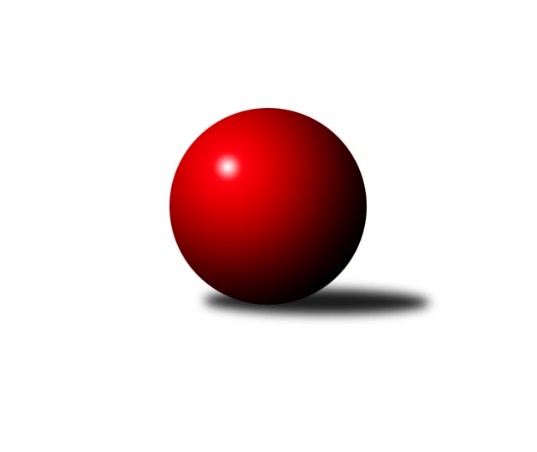 Č.7Ročník 2021/2022	15.10.2021Nejlepšího výkonu v tomto kole: 1708 dosáhlo družstvo: SK Sigma COkresní přebor OL PV 2021/2022Výsledky 7. kolaSouhrnný přehled výsledků:TJ Tatran Litovel C	- TJ Prostějov C	8:2	1632:1264		14.10.HKK Olomouc D	- KK Troubelice A	8:2	1610:1582		15.10.HKK Olomouc E	- SK Sigma A	0:10	1348:1578		15.10.TJ Sokol Horka nad Moravou	- KK Troubelice B	6:4	1635:1497		15.10.SK Sigma C	- Sokol Přemyslovice C	8:2	1708:1576		15.10.Tabulka družstev:	1.	SK Sigma A	6	5	0	1	42 : 18 	 	 1578	10	2.	HKK Olomouc D	7	5	0	2	46 : 24 	 	 1662	10	3.	KK Šternberk	5	5	0	0	34 : 16 	 	 1623	10	4.	TJ Sokol Horka nad Moravou	6	5	0	1	38 : 22 	 	 1677	10	5.	KK Lipník B	5	3	0	2	32 : 18 	 	 1568	6	6.	SK Sigma C	5	3	0	2	30 : 20 	 	 1637	6	7.	KK Troubelice B	6	3	0	3	26 : 34 	 	 1573	6	8.	Sokol Přemyslovice C	5	1	1	3	23 : 27 	 	 1629	3	9.	TJ Tatran Litovel C	5	1	1	3	19 : 31 	 	 1446	3	10.	TJ Prostějov D	4	1	0	3	14 : 26 	 	 1515	2	11.	KK Troubelice A	6	1	0	5	22 : 38 	 	 1576	2	12.	TJ Prostějov C	6	1	0	5	18 : 42 	 	 1398	2	13.	HKK Olomouc E	6	1	0	5	16 : 44 	 	 1451	2Podrobné výsledky kola:	 TJ Tatran Litovel C	1632	8:2	1264	TJ Prostějov C	Jiří Kráčmar	 	 197 	 227 		424 	 2:0 	 422 	 	204 	 218		Zdeněk Chudožilov	Jiří Vrobel *1	 	 178 	 224 		402 	 0:2 	 452 	 	206 	 246		Pavel Černohous	Dušan Žouželka	 	 199 	 202 		401 	 2:0 	 390 	 	209 	 181		Marek Čépe	Lubomír Blinka	 	 199 	 206 		405 	 2:0 	 0 	 	0 	 0		nikdo nenastoupilrozhodčí:  Vedoucí družstevstřídání: *1 od 51. hodu Vlastimil KozákNejlepší výkon utkání: 452 - Pavel Černohous	 HKK Olomouc D	1610	8:2	1582	KK Troubelice A	Michal Svoboda	 	 172 	 209 		381 	 2:0 	 331 	 	173 	 158		Miroslav Kotráš	Helena Hejtmanová	 	 177 	 169 		346 	 0:2 	 461 	 	225 	 236		Jiří Maitner	Radek Hejtman	 	 212 	 234 		446 	 2:0 	 393 	 	208 	 185		Jana Suralová	Vlastimil Hejtman	 	 223 	 214 		437 	 2:0 	 397 	 	204 	 193		Miroslav Kubáčrozhodčí:  Vedoucí družstevNejlepší výkon utkání: 461 - Jiří Maitner	 HKK Olomouc E	1348	0:10	1578	SK Sigma A	Marie Říhová	 	 188 	 181 		369 	 0:2 	 389 	 	205 	 184		Milan Král	Aneta Krzystková	 	 151 	 134 		285 	 0:2 	 426 	 	207 	 219		Jiří Malíšek	Lucie Slavíková	 	 144 	 181 		325 	 0:2 	 358 	 	170 	 188		Jaroslav Pospíšil	Alena Kopecká	 	 191 	 178 		369 	 0:2 	 405 	 	209 	 196		Petr Vašíčekrozhodčí:  Vedoucí družstevNejlepší výkon utkání: 426 - Jiří Malíšek	 TJ Sokol Horka nad Moravou	1635	6:4	1497	KK Troubelice B	Aleš Zaoral	 	 210 	 247 		457 	 2:0 	 368 	 	196 	 172		Jan Smékal	Martin Uličník	 	 177 	 199 		376 	 0:2 	 389 	 	189 	 200		Pavel Řezníček	František Zatloukal	 	 204 	 227 		431 	 2:0 	 334 	 	177 	 157		Drahoslav Smékal	Miroslav Rédl	 	 180 	 191 		371 	 0:2 	 406 	 	211 	 195		Miloslav Vaculíkrozhodčí:  Vedoucí družstevNejlepší výkon utkání: 457 - Aleš Zaoral	 SK Sigma C	1708	8:2	1576	Sokol Přemyslovice C	František Baslar	 	 162 	 179 		341 	 0:2 	 405 	 	199 	 206		Bohuslav Toman	Karel Zvěřina	 	 230 	 243 		473 	 2:0 	 384 	 	213 	 171		Pavel Močár	Petr Hájek	 	 228 	 244 		472 	 2:0 	 428 	 	205 	 223		Oldřich Pajchl	Miroslav Hyc	 	 220 	 202 		422 	 2:0 	 359 	 	180 	 179		Jiří Zapletal *1rozhodčí:  Vedoucí družstevstřídání: *1 od 51. hodu Vít ZapletalNejlepší výkon utkání: 473 - Karel ZvěřinaPořadí jednotlivců:	jméno hráče	družstvo	celkem	plné	dorážka	chyby	poměr kuž.	Maximum	1.	Petr Pick 	KK Šternberk 	464.08	306.3	157.8	5.7	4/4	(516)	2.	Petr Hájek 	SK Sigma C	451.67	304.7	147.0	2.2	3/3	(482)	3.	Radek Hejtman 	HKK Olomouc D	444.75	311.9	132.9	4.1	4/4	(458)	4.	František Zatloukal 	TJ Sokol Horka nad Moravou	440.13	294.5	145.6	5.4	4/4	(466)	5.	Jiří Vodák 	TJ Sokol Horka nad Moravou	436.25	295.4	140.8	5.0	4/4	(470)	6.	Zdeněk Zapletal 	TJ Prostějov D	433.50	300.0	133.5	7.5	2/3	(473)	7.	Jiří Ocetek 	-- volný los --	429.50	285.4	144.1	6.9	4/4	(451)	8.	Petr Vašíček 	SK Sigma A	427.93	293.3	134.6	9.1	3/3	(463)	9.	Jiří Malíšek 	SK Sigma A	426.40	305.9	120.5	7.3	3/3	(451)	10.	Jiří Maitner 	KK Troubelice A	426.07	291.4	134.7	6.8	3/3	(461)	11.	Jiří Kráčmar 	TJ Tatran Litovel C	423.00	292.2	130.8	8.4	3/4	(464)	12.	Petr Mandl 	HKK Olomouc D	420.33	295.5	124.8	8.7	3/4	(449)	13.	Karel Zvěřina 	SK Sigma C	417.42	288.3	129.2	8.5	3/3	(473)	14.	Oldřich Pajchl 	Sokol Přemyslovice C	416.50	295.3	121.2	11.6	5/5	(496)	15.	Miloslav Vaculík 	KK Troubelice B	416.27	292.1	124.2	9.1	3/3	(446)	16.	Jaroslav Koppa 	KK Lipník B	416.00	293.0	123.0	8.0	3/4	(427)	17.	Aleš Zaoral 	TJ Sokol Horka nad Moravou	414.19	291.3	122.9	10.9	4/4	(457)	18.	Pavel Černohous 	TJ Prostějov C	412.25	297.4	114.8	10.3	4/5	(452)	19.	Josef Šilbert 	-- volný los --	412.13	287.4	124.8	9.5	4/4	(441)	20.	Zbyněk Sobota 	HKK Olomouc E	411.67	281.9	129.8	9.3	4/4	(431)	21.	Michal Svoboda 	HKK Olomouc D	410.88	297.5	113.4	10.2	4/4	(447)	22.	Magda Leitgebová 	TJ Prostějov D	410.67	290.2	120.5	8.8	3/3	(429)	23.	Jan Smékal 	KK Troubelice B	408.33	293.3	115.1	11.4	3/3	(459)	24.	František Kropáč 	KK Troubelice A	407.50	272.5	135.0	7.5	2/3	(448)	25.	Eva Paňáková 	TJ Prostějov D	406.33	288.4	117.9	7.6	3/3	(419)	26.	Vlastimil Hejtman 	HKK Olomouc D	406.00	289.2	116.8	8.7	4/4	(437)	27.	Marek Čépe 	TJ Prostějov C	404.33	287.3	117.0	11.3	4/5	(446)	28.	Kamil Vinklárek 	KK Šternberk 	403.33	277.0	126.3	8.8	3/4	(426)	29.	Jaroslav Peřina 	KK Lipník B	401.17	288.4	112.8	10.6	4/4	(429)	30.	Miroslav Kubáč 	KK Troubelice A	401.00	283.8	117.3	12.5	2/3	(414)	31.	Vlastimil Štěbra 	TJ Prostějov D	399.00	282.5	116.5	9.5	2/3	(407)	32.	Miroslav Hyc 	SK Sigma C	398.83	279.5	119.3	8.3	3/3	(467)	33.	Martin Sekanina 	KK Lipník B	398.11	279.2	118.9	9.7	3/4	(410)	34.	Milan Král 	SK Sigma A	397.60	288.1	109.5	11.0	3/3	(414)	35.	Jiří Miller 	KK Šternberk 	395.33	279.4	115.9	10.6	3/4	(411)	36.	František Všetička 	-- volný los --	394.06	278.1	115.9	10.3	3/3	(419)	37.	Dušan Žouželka 	TJ Tatran Litovel C	392.92	279.4	113.5	11.6	4/4	(461)	38.	Bohuslav Toman 	Sokol Přemyslovice C	392.50	286.0	106.5	11.5	4/5	(428)	39.	Pavel Řezníček 	KK Troubelice B	391.00	278.5	112.5	10.5	3/3	(426)	40.	Jan Tögel 	-- volný los --	389.08	287.2	101.9	14.0	3/3	(444)	41.	Miroslav Rédl 	TJ Sokol Horka nad Moravou	385.63	289.0	96.6	13.3	4/4	(407)	42.	Miroslav Machalíček 	-- volný los --	384.67	276.4	108.3	12.0	3/3	(419)	43.	Denisa Nováková 	TJ Prostějov D	384.00	275.1	108.9	9.3	3/3	(402)	44.	Josef Klaban 	KK Šternberk 	383.33	272.8	110.5	13.3	3/4	(426)	45.	Zdeněk Chudožilov 	TJ Prostějov C	383.00	280.5	102.5	14.0	4/5	(422)	46.	Alena Kopecká 	HKK Olomouc E	381.25	271.0	110.3	9.3	4/4	(415)	47.	Jaroslav Peřina 	SK Sigma C	378.22	276.3	101.9	11.3	3/3	(392)	48.	Josef Čapka 	TJ Prostějov C	374.58	264.8	109.8	14.8	4/5	(421)	49.	Jana Suralová 	KK Troubelice A	371.42	268.0	103.4	15.0	3/3	(393)	50.	Vojtěch Onderka 	KK Lipník B	370.17	270.7	99.5	14.2	3/4	(392)	51.	Miroslav Kotráš 	KK Troubelice A	369.42	261.0	108.4	14.3	3/3	(415)	52.	Vlastimil Kozák 	TJ Tatran Litovel C	366.63	271.3	95.4	14.5	4/4	(417)	53.	Lubomír Blinka 	TJ Tatran Litovel C	364.17	250.5	113.7	14.0	3/4	(405)	54.	Jitka Sobotová 	-- volný los --	363.13	268.0	95.1	19.0	4/4	(394)	55.	Alena Machalíčková 	-- volný los --	361.75	261.2	100.6	12.9	3/3	(415)	56.	Drahoslav Smékal 	KK Troubelice B	358.47	254.7	103.7	12.9	3/3	(392)	57.	Jana Kührová 	TJ Prostějov D	357.00	262.0	95.0	15.5	2/3	(360)	58.	Jan Šívr 	-- volný los --	356.38	262.3	94.1	15.1	4/4	(409)	59.	Jaroslav Pospíšil 	SK Sigma A	352.20	261.9	90.3	16.5	3/3	(390)	60.	Marie Říhová 	HKK Olomouc E	347.50	252.0	95.5	11.6	4/4	(374)	61.	Martin Spisar 	TJ Prostějov D	336.00	244.8	91.3	15.3	2/3	(376)		Jiří Zapletal 	Sokol Přemyslovice C	421.33	305.8	115.5	10.0	3/5	(442)		Michal Sosík 	TJ Prostějov C	411.75	300.3	111.5	8.5	2/5	(437)		Pavel Močár 	Sokol Přemyslovice C	404.50	289.3	115.3	9.8	2/5	(456)		Vít Zapletal 	Sokol Přemyslovice C	397.00	264.5	132.5	9.0	2/5	(400)		Jiří Vrobel 	TJ Tatran Litovel C	391.50	265.0	126.5	9.5	2/4	(431)		Martin Uličník 	TJ Sokol Horka nad Moravou	389.00	271.0	118.0	7.7	1/4	(414)		Ondřej Smékal 	Sokol Přemyslovice C	388.00	297.0	91.0	10.0	1/5	(388)		Milan Dvorský 	Sokol Přemyslovice C	386.50	290.5	96.0	14.5	2/5	(401)		Jozef Gubala 	KK Troubelice A	382.00	284.0	98.0	11.0	1/3	(382)		Stanislav Feike 	TJ Prostějov C	379.00	274.0	105.0	14.0	1/5	(379)		Viktor Hula 	KK Troubelice B	377.00	280.5	96.5	13.0	1/3	(395)		Michal Dolejš 	KK Lipník B	376.00	267.5	108.5	10.5	2/4	(405)		Daniel Kolář 	KK Lipník B	375.00	276.0	99.0	9.0	1/4	(375)		Svatopluk Opavský 	KK Šternberk 	364.50	265.0	99.5	16.5	2/4	(375)		Helena Hejtmanová 	HKK Olomouc D	363.00	268.5	94.5	15.0	2/4	(380)		Antonín Jánoš 	HKK Olomouc E	358.00	259.0	99.0	8.0	1/4	(358)		Luboš Brázda 	-- volný los --	357.00	259.0	98.0	15.0	1/3	(357)		Jaromír Vémola 	KK Šternberk 	348.00	250.0	98.0	16.0	1/4	(348)		Jaroslav Pěcha 	KK Lipník B	347.00	242.0	105.0	12.0	1/4	(347)		František Baslar 	SK Sigma C	341.00	253.0	88.0	17.0	1/3	(341)		Jaroslav Kopáč 	HKK Olomouc D	339.00	226.5	112.5	17.5	1/4	(340)		Jan Oprštěný 	-- volný los --	321.00	247.0	74.0	20.0	1/4	(321)		Lucie Slavíková 	HKK Olomouc E	312.50	245.5	67.0	24.5	2/4	(325)		Aneta Krzystková 	HKK Olomouc E	307.00	226.1	80.9	21.5	2/4	(356)Sportovně technické informace:Starty náhradníků:registrační číslo	jméno a příjmení 	datum startu 	družstvo	číslo startu17502	Miroslav Hyc	15.10.2021	SK Sigma C	6x20090	Karel Zvěřina	15.10.2021	SK Sigma C	6x23282	Jaroslav Pospíšil	15.10.2021	SK Sigma A	7x
Hráči dopsaní na soupisku:registrační číslo	jméno a příjmení 	datum startu 	družstvo	26632	Luboš Brázda	15.10.2021	-- volný los --	25135	Daniel Kolář	14.10.2021	KK Lipník B	Program dalšího kola:8. kolo20.10.2021	st	17:00	KK Troubelice B - TJ Tatran Litovel C	21.10.2021	čt	17:00	TJ Prostějov D - KK Lipník B				TJ Prostějov C - -- volný los --	21.10.2021	čt	17:00	SK Sigma A - TJ Sokol Horka nad Moravou				Sokol Přemyslovice C - -- volný los --	22.10.2021	pá	17:00	KK Šternberk  - SK Sigma C				-- volný los -- - HKK Olomouc D	22.10.2021	pá	20:30	KK Troubelice A - HKK Olomouc E	Nejlepší šestka kola - absolutněNejlepší šestka kola - absolutněNejlepší šestka kola - absolutněNejlepší šestka kola - absolutněNejlepší šestka kola - dle průměru kuželenNejlepší šestka kola - dle průměru kuželenNejlepší šestka kola - dle průměru kuželenNejlepší šestka kola - dle průměru kuželenNejlepší šestka kola - dle průměru kuželenPočetJménoNázev týmuVýkonPočetJménoNázev týmuPrůměr (%)Výkon2xKarel ZvěřinaSigma C4732xKarel ZvěřinaSigma C117.084733xPetr HájekSigma C4723xPetr HájekSigma C116.834722xJiří MaitnerTroubelice A4612xJiří MaitnerTroubelice A113.284611xAleš ZaoralHorka4571xAleš ZaoralHorka113.124572xPavel ČernohousProstějov C4522xPavel ČernohousProstějov C112.414526xRadek HejtmanOlomouc D4462xJiří Ocetek-- volný los --111.26435